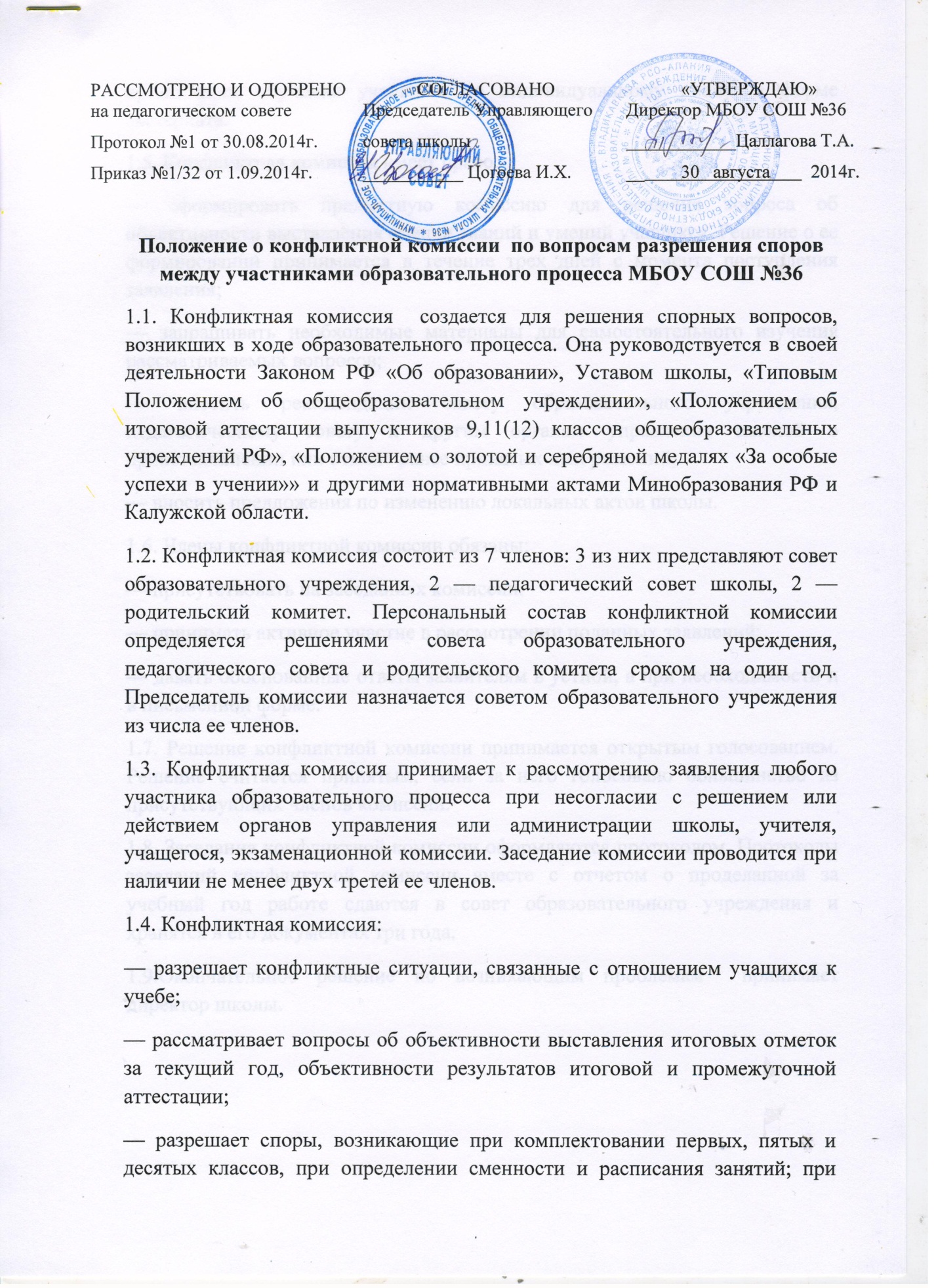 организации обучения учащихся по индивидуальному плану, в форме экстерната.1.5. Конфликтная комиссия имеет право:— сформировать предметную комиссию для решения вопроса об объективности выставления оценки знаний и умений учащихся. Решение о ее формировании принимается в течение трех дней с момента поступления заявления;— запрашивать необходимые материалы для самостоятельного изучения рассматриваемых вопросов;— вносить рекомендации совету образовательного учреждения, педагогическому совету и другим органам управления школой о приостановлении или отмене ранее принятых ими решений;— вносить предложения по изменению локальных актов школы.1.6. Члены конфликтной комиссии обязаны:— присутствовать на заседаниях комиссии;— принимать активное участие в рассмотрении поданных заявлений;— давать обоснованные ответы заявителям в устной, а при необходимости и в письменной форме.1.7. Решение конфликтной комиссии принимается открытым голосованием. Решение считается принятым, если за него голосовало большинство из присутствующих членов комиссии.1.8. Заседания конфликтной комиссии оформляются протоколом. Протоколы заседаний конфликтной комиссии вместе с отчетом о проделанной за учебный год работе сдаются в совет образовательного учреждения и хранятся в его документах три года.1.9.Окончательное решение по возникающим проблемам  принимает директор школы.